IMPORTANT !Le suivi du CV est assuré en 1ère.L'enseignant reste disponible auprès des élèves des classes de terminale pour contrôle du (des) document(s).L'argumentaire de la lettre de motivation sera traitée lors des AP Ateliers Personnalisés et/ou au cas par cas en fonction des besoins et de la sollicitation de l'apprenant.Les enseignants (tout spécialement l'enseignant en éco gestion) restent à la disposition des élèves pour les assister dans cette rédaction personnalisée…                      A VOS CRAYONS !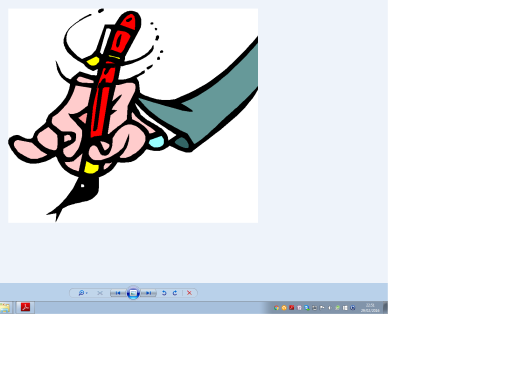 